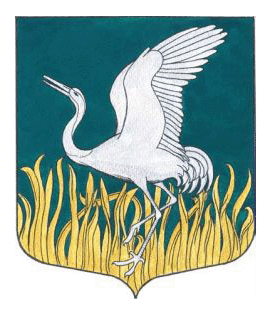 ЛЕНИНГРАДСКАЯ ОБЛАСТЬЛУЖСКИЙ МУНИЦИПАЛЬНЫЙ РАЙОНСОВЕТ ДЕПУТАТОВМШИНСКОГО СЕЛЬСКОГО ПОСЕЛЕНИЯчетвертого созыва РЕШЕНИЕ                                                                     От 15 ноября   2022 года                              № 172« О внесении изменений в Порядок управления и распоряжения имуществом, находящимся в муниципальной собственности Мшинского сельского поселения, утвержденный решением совета депутатов №112 от 26.12.2016г. »В соответствии с Гражданским кодексом Российской Федерации, Земельным кодексом Российской Федерации, Жилищным кодексом Российской Федерации, Градостроительным кодексом Российской Федерации, Федеральным законом от 06.10.2003 N 131-ФЗ "Об общих принципах организации местного самоуправления в Российской Федерации", Федеральным законом от 26.07.2006 N 135-ФЗ "О защите конкуренции", Уставом Мшинского сельского поселения, законодательством Российской Федерации, законодательством Ленинградской области, муниципальными нормативно-правовыми актами, в целях установления общего порядка управления и распоряжения муниципальным имуществом Мшинского сельского поселения , совет депутатов Мшинского сельского поселения  РЕШИЛ:1. Внести в Порядок управления и распоряжения имуществом, находящимся в муниципальной собственности Мшинского сельского поселения, утвержденный решением совета депутатов №112 от 26.12.2016 г. «Об утверждении Порядка управления и распоряжения имуществом, находящимся в муниципальной собственности Мшинского сельского поселения»  следующие изменения:1.1. п. 2.7. раздела 2 читать в следующей редакции:« п. 2.7. Право муниципальной собственности прекращается:     - в случае гибели или уничтожения имущества;     - при отчуждении имущества другим лицам, в том числе в порядке приватизации, в порядке разграничения муниципальной собственности;     - путем обращения взыскания на имущество по обязательствам муниципального образования в порядке, предусмотренном законодательством Российской Федерации; -в случаях возникновения права собственности на имущество, не  соответствующее требованиям части 1 статьи 50 Федерального закона от 06.10.2003 №131-ФЗ « Об общих принципах организации местного самоуправления в Российской Федерации», указанное имущество подлежит перепрофилированию (изменению целевого назначения имущества) либо отчуждению. Порядок и сроки отчуждения такого имущества устанавливаются федеральным законом;- по иным основаниям, предусмотренным законодательством Российской Федерации.»2. Настоящее решение вступает в силу с момента официального опубликования.3. Настоящее решение разместить на официальном сайте администрации  Мшинского сельского поселения.4. Контроль за выполнением настоящего решения возложить на главу администрации Мшинского сельского поселения Медведеву О.А.  И.О. главы Мшинского сельского поселения                                   А.В. Некрасов